Is China Still an Empire?						Name:You are going to investigate the Question of whether China is still an empire. To do so, you will use Mr Best’s Website to find several resources to compare the question.Method StatementChinese Ethnic Map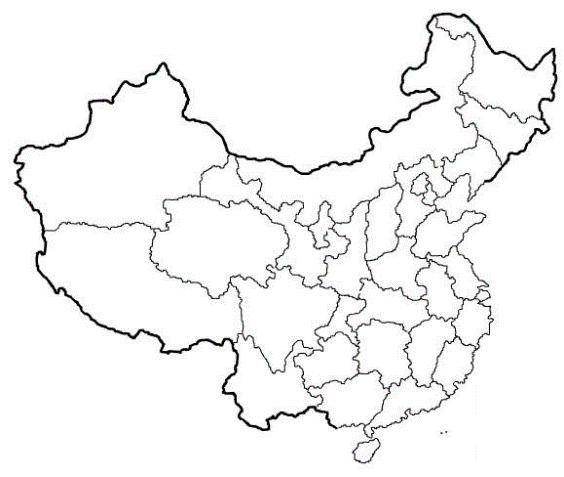 For the map on the right, choose a color or shading pattern for the following percentages of Han Chinese Residents:Use the map on Mr. Best’s website to find out this information.Ethnic Groups of Present Day ChinaHow much of China is composed of people who are not Han Chinese?Below, fill in a chart of the 9 most populous ethnic groups and leave the remaining percentage in the “Other” box. Use the chart on Mr Best’s website.Thesis and SupportPrompt: Is China Still an Empire?Oh hey ther!MethodStatementA state is an empire if…Percentage Han ChineseColor95%+90-95%80-90%60-80%40-60%Under 10%Ethnic Group% PopulationTotal NumberEthnic Group% PopulationTotal Number1.6.2.7.3.8.4.9.5.OtherIs the number of people in China who do not consider themselves Han Chinese significant enough to count as “Controlling other nations?” Why?MethodStatement(copy from front page)Claim(pick one)China is still an empireChina is no longer an empireReasonBecause…Support